Уважаемые родители! Представляем вашему вниманию электронный образовательный маршрут на тему «Профессии городских и сельских жителей Белгородчины» Маршрут поможет Вам познакомить ребенка с различными видами труда, сформировать понятие о профессиональной деятельности взрослых, поможет обогатить словарь, расширить кругозор детей, активизировать в речи слова, связанные с темой «Профессии».Предлагаем Вам пройти по ссылкам, посмотреть обучающие видео, выполнить задания вместе с детьми, порисовать и узнать много нового и интересного!Посмотрите развивающий мультфильм «Все профессии нужны, все профессии важны»https://yandex.ru/video/preview/10758300898833052858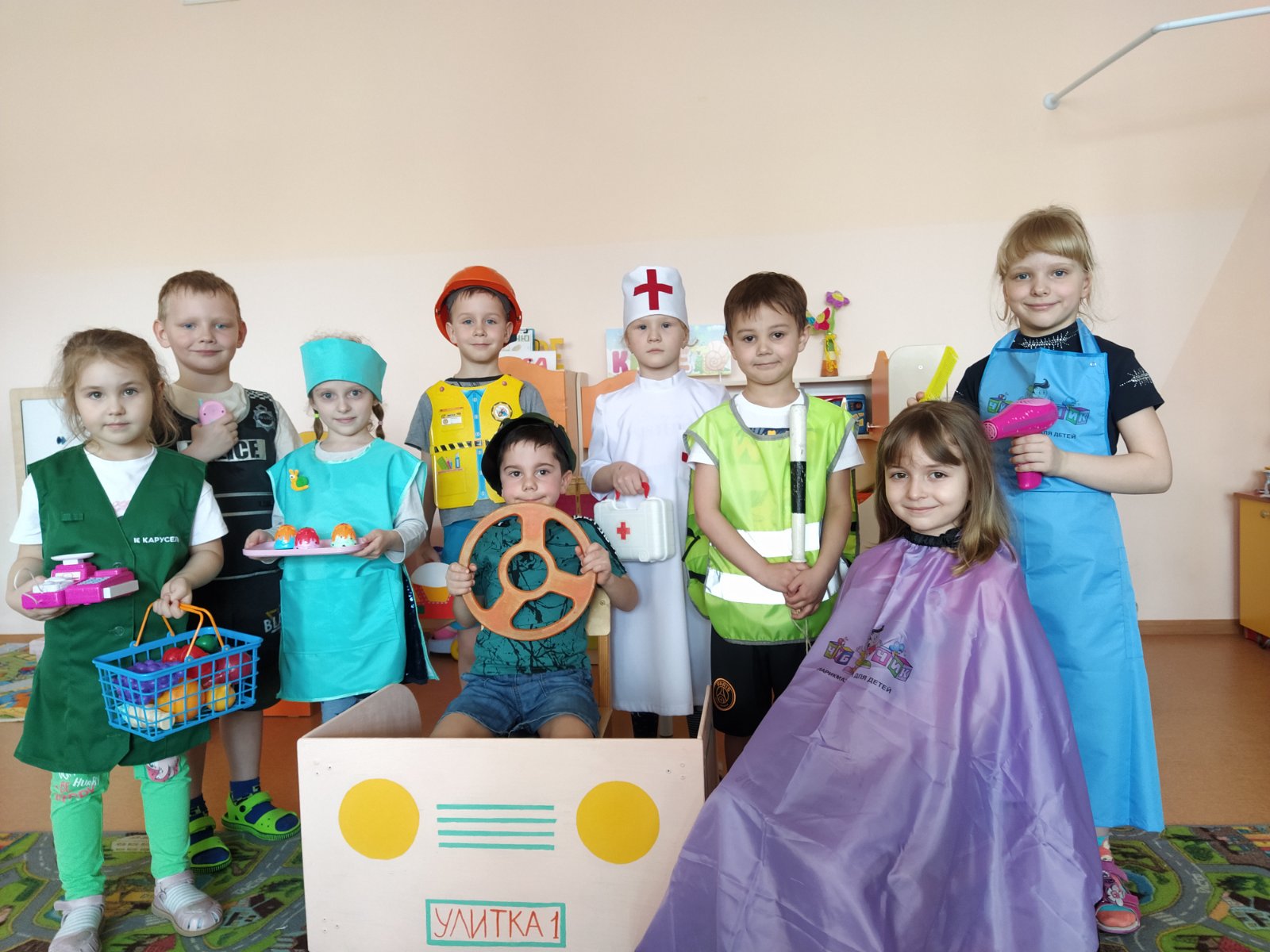 После просмотра побеседуйте с ребенком о содержании. Загадки о профессиях помогут глубже раскрыть и закрепить знания детей о профессиях, развивают память, внимание и сообразительность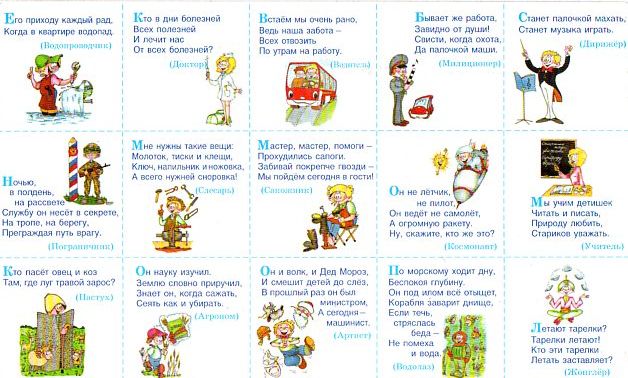 https://yandex.ru/video/preview/154177546767819391793. Абсолютно все профессии важны для людей: учитель, бухгалтер, парикмахер, повар, строитель, пожарный, водитель, инженер, продавец ветеринар – все они приносят пользу человечеству, и без них нам было бы очень сложно.Предлагаем вместе с детьми пройти тест и узнать, кем же хочет стать Ваш ребенок, когда вырастет?                      https://www.i-igrushki.ru/otdykh-dosug/tests-for-children/tests/prochie-testy/professii.html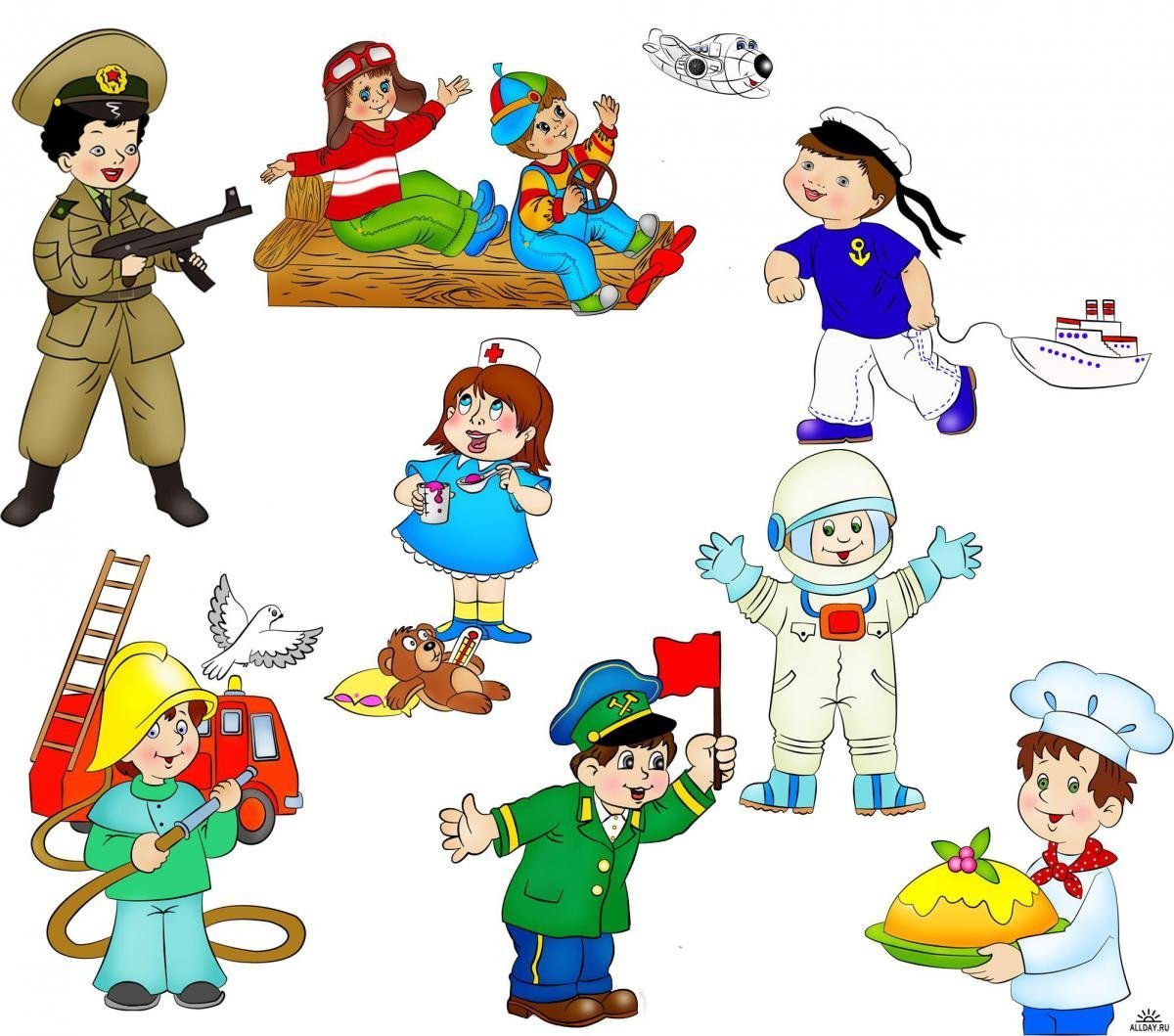 Детские книги о профессиях показывают ребенку настоящий взрослый мир в понятной для него форме. Они рассказывают, что люди, нашедшие свое призвание, по-настоящему счастливы. И конечно, книги позволяют весело и с пользой провести семейный вечер и дают темы для разговоров по душам.  Рекомендуем к прочтению сказки, рассказы, стихи и притчи о профессиях.https://ljubimaja-professija.ru/skazki-o-professiyakh.htmlПредлагаем детям нарисовать кем работают их  родители.https://yandex.ru/video/preview/3970092152128455821https://yandex.ru/video/preview/6017615125064554284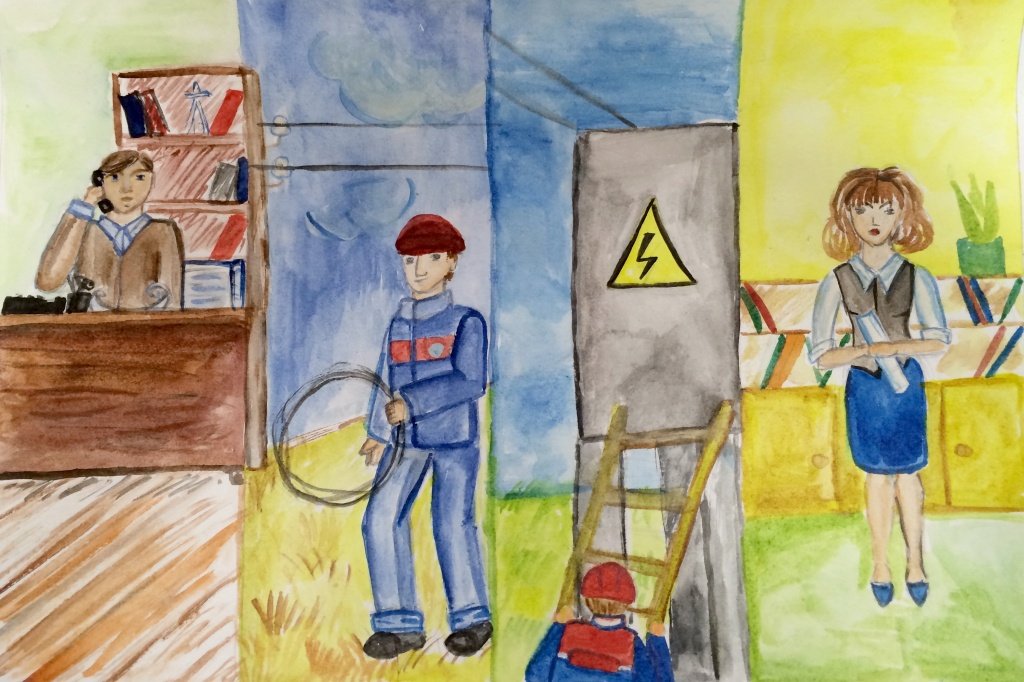 Но по этой теме можно найти очень много интересной и познавательной информации в сети Интернет. Познавайте мир вместе со своими детьми! 